 											تاریخ:		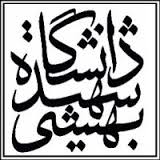  		دانشگاه شهيد بهشتي							شماره:		شماره:		 								پيوست:		تهران 1983963113  اوينتلفن: 29901معاون محترم آموزشی و تحصيلات تكميلي دانشكدهبا سلام       احتراماً چون سنوات تحصيلي اينجانب                                                فرزند                        شماره شناسنامه                         صادره از                 دانشجوي دوره كارشناسي ارشد بشماره دانشجويي                       رشته                                   در پايان نيمسال        سال تحصيلي           به پايان رسيده است. لذا با عنايت به دلايل ذيل خواهشمند است با يك نيمسال اضافه سنوات تحصيلي جهت اينجانب موافقت فرمائيد.                                            دانشجو: 			                 	    	   استاد راهنما:     /    /    139   امضاء:					/     /   139   امضاء:--------------------------------------------------------------------------------مدیريت محترم تحصیلات تکمیلی دانشگاه	تقاضاي مورخ                   خانم / آقاي                                       دانشجوي دوره كارشناسي ارشد رشته              ورودي             در كميته تحصيلات تكميلي دانشكده مورد بررسي قرار گرفت و با توجه به ماده 15 آئين نامه و تبصره 2 ماده 2 دستورالعمل اجرايي آئين نامه دوره كارشناسي ارشد  (ورودي89 -88  به بعد)  با يك نيمسال سنوات اضافي (نيمسال         سال تحصيلي              ) براي نامبرده موافقت گرديد. مراتب جهت اطلاع و درج در پرونده ارسال مي گردد.                                                     معاون آموزشي و تحصيلات تكميلي دانشكده